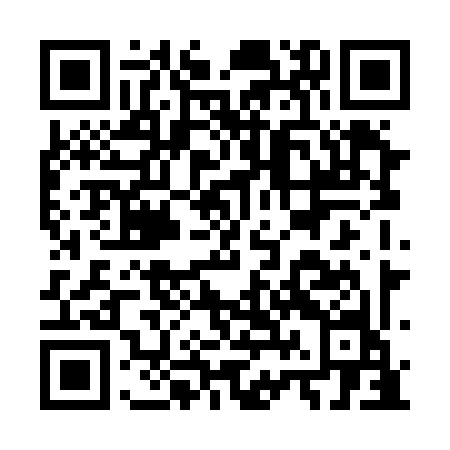 Prayer times for Oliver's Landing, British Columbia, CanadaMon 1 Jul 2024 - Wed 31 Jul 2024High Latitude Method: Angle Based RulePrayer Calculation Method: Islamic Society of North AmericaAsar Calculation Method: HanafiPrayer times provided by https://www.salahtimes.comDateDayFajrSunriseDhuhrAsrMaghribIsha1Mon3:145:111:176:499:2311:202Tue3:145:111:176:499:2311:203Wed3:155:121:176:489:2211:204Thu3:155:131:176:489:2211:205Fri3:165:141:186:489:2111:196Sat3:165:141:186:489:2111:197Sun3:175:151:186:489:2011:198Mon3:175:161:186:479:2011:199Tue3:185:171:186:479:1911:1910Wed3:185:181:186:479:1811:1811Thu3:195:191:196:469:1811:1812Fri3:195:201:196:469:1711:1813Sat3:205:211:196:469:1611:1714Sun3:205:221:196:459:1511:1715Mon3:215:231:196:459:1411:1616Tue3:225:241:196:449:1311:1617Wed3:225:251:196:449:1211:1618Thu3:235:271:196:439:1111:1519Fri3:235:281:196:439:1011:1520Sat3:245:291:196:429:0911:1421Sun3:255:301:196:419:0811:1322Mon3:255:321:196:419:0711:1323Tue3:275:331:196:409:0511:1124Wed3:295:341:196:399:0411:0825Thu3:325:351:196:399:0311:0626Fri3:345:371:196:389:0211:0427Sat3:365:381:196:379:0011:0128Sun3:395:391:196:368:5910:5929Mon3:415:411:196:358:5710:5630Tue3:435:421:196:348:5610:5431Wed3:465:431:196:348:5410:51